11 декабря Международный день гор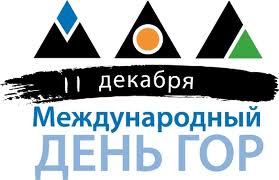 Так оставьте ненужные споры. Я себе уже все доказал — Лучше гор могут быть только горы, На которых еще не бывал. Владимир Высоцкий, «Прощание с горами» 11 декабря отмечается Международный день гор (International Mountain Day), установленный по решению 57-й Генеральной Ассамблеи ООН в январе 2003 года. Генеральная Ассамблея ООН призвала международное сообщество организовывать в этот день мероприятия на всех уровнях с целью пропаганды значения устойчивого развития горных регионов. В соответствующей резолюции отмечена особая актуальность действий, направленных на устойчивое развитие горных регионов. Просветительские мероприятия, как правило, включают тематические книжные ярмарки, симпозиумы, лекции и семинары, также проводятся тематические занятия в школах. Общества любителей гор обычно проводят познавательно-развлекательные мероприятия на неделе, включающей 11 декабря. Горное озеро в Гималаях Горы занимают около одной четвертой поверхности суши и являются домом почти 10 процентов населения. Это — заповедник для многих уникальных видов растений и животных, источник воды всех основных рек Земли. В России горы и возвышенности располагаются в 43 субъектах Федерации и покрывают более половины территории страны. Среди любимых горнолыжных и альпинистских зон одно из первых мест занимает Кавказ. События новейшей истории России запечатлены в названиях горных хребтов — одна из горных вершин Центрального Кавказского хребта названа «Курском». Европа также славится своими горными курортами, среди которых популярны Альпы. Самой высокой горой в Западной Европе считается Монблан (расположен в Альпах, на границе Франции и Италии). В июле 1965 года под Монбланом был торжественно открыт туннель, связавший курортные центры Франции и Италии. Кстати, Япония выдвигала самую высокую гору Японии, «визитную карточку» страны — гору Фудзи — кандидатом на занесение в Список Всемирного наследия ЮНЕСКО. Но кандидатура Фудзи была отклонена в связи с сильной замусоренностью горы (невероятно, но факт!). 

Источник: http://www.calend.ru/holidays/0/0/1730/
© Calend.ru